ГОРОДСКОЙ СОВЕТ ДЕПУТАТОВ  МУНИЦИПАЛЬНОГО ОБРАЗОВАНИЯ «ГОРОД НАЗРАНЬ»РЕШЕНИЕ 	№ 14/54-4                                                                                       от 12 ноября 2020 г.Об утверждении Дизайн-кода муниципального образования «Городской округ город Назрань» (свод правил и рекомендаций для формирования стилистически единой, комфортной и безопасной городской среды)В целях реализации положений Указа Президента Российской Федерации от 07.05.2018 №204 «О национальных целях и стратегических задачах развития Российской Федерации на период до 2024 года», национального проекта «Жилье и городская среда», приоритетного федерального проекта «Формирование комфортной городской среды», соблюдения Правил благоустройства в городе Назрань, в соответствии с Федеральным законом от 06.10.2003 №131-ФЗ «Об общих принципах организации местного самоуправления в Российской Федерации», повышения индекса качества городской среды, обеспечения формирования благоприятного архитектурного и информационного пространства, повышения качества городской среды и сохранения архитектурной ценности исторических зданий, Городской совет  депутатов муниципального образования «Городской округ город Назрань» решил:1.Утвердить Дизайн-код муниципального образования «Городской округ город Назрань», согласно приложению к настоящему Решению.2. Утвердить общие требования к размещению, установке и эксплуатации информационных и рекламных конструкций, требования к содержанию информации, распространяемой посредством информационных и рекламных конструкций, концепции комплексного праздничного оформления городской следы, городскую навигацию, конструкции остановочных павильонов, нестационарных объектов и городской мебели на территории города Назрань.3. Определить, что требования Дизайн-кода муниципального образования «Городской округ город Назрань» являются обязательными для всех юридических, физических и должностных лиц, действующих на территории муниципального образования со дня его утверждения, также Администрации г. Назрань определить переходный период для осуществления мер по приведению в соответствие с требованиями Дизайн-кода г. Назрани в течение 6 месяцев со дня вступления в силу настоящего Решения с возможной пролонгацией при наличие объективных причин (обстоятельства непреодолимой силы и иные уважительные причины), позволяющих продлить указанный срок, но не более года.4. Всем структурным подразделениям и отраслевым (функциональным) органам Администрации г.Назрань, курирующим направления отраженные в Дизайн-коде, обеспечить ознакомление юридических и физических лиц, участвующих в формировании архитектурно-художественной среды города Назрань.5. Опубликовать (обнародовать) настоящее Решение в средствах массовой информации. 6. Настоящее Решение вступает в силу со дня его официального опубликования.7. Контроль за исполнением настоящего Решения возложить на заместителя председателя Городского совета Хамхоева А-Х.И.Глава г. Назрань 	У.Х. ЕвлоевПредседатель Городского совета                                        Ю.Д. БогатыревРЕСПУБЛИКА    ИНГУШЕТИЯ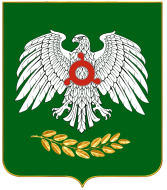               ГIАЛГIАЙ    РЕСПУБЛИКА